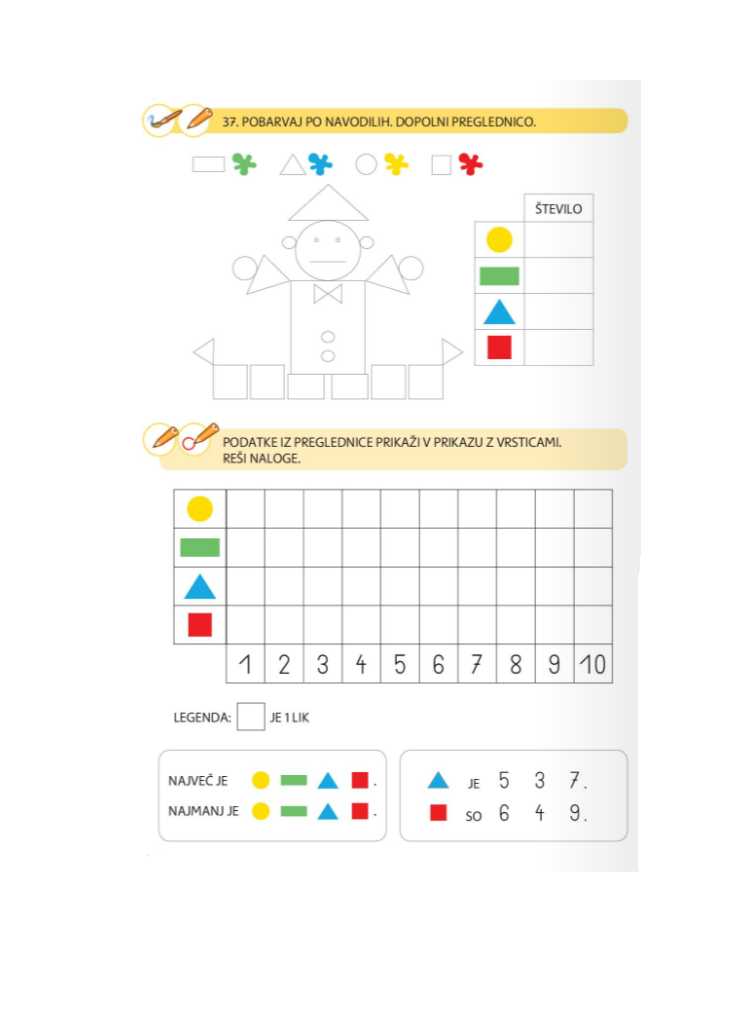 LIKE ŠE POIMENUJ.POIMENUJ TELESA.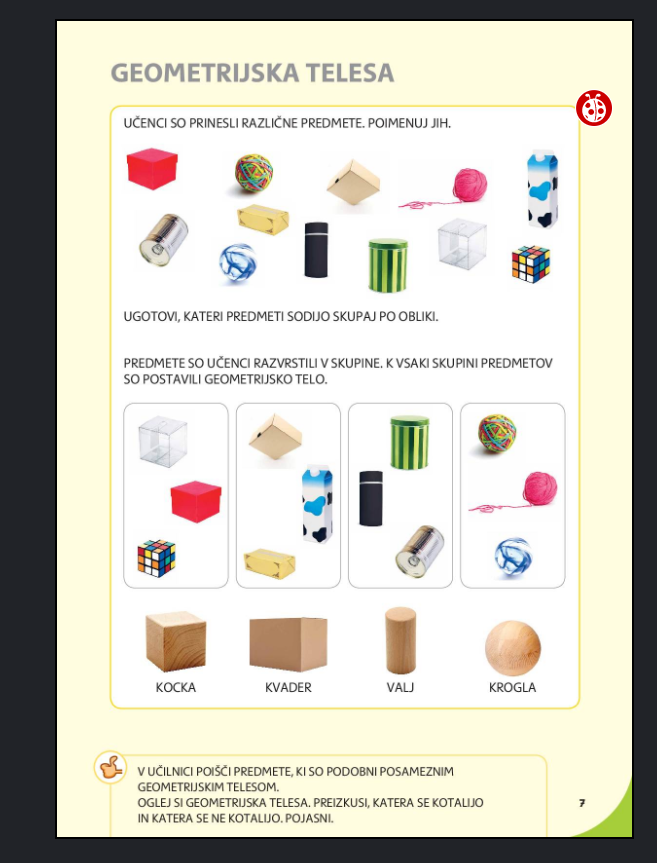 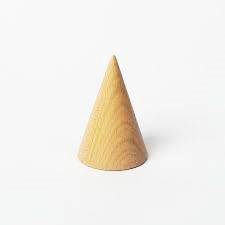 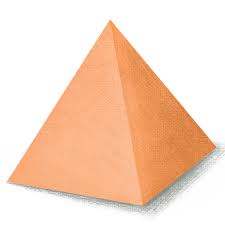 V STANOVANJU POIŠČI VSAJ 5 PREDMETOV ZA VSAKO OBLIKO. BO ŠLO?  ČESA NISI NAŠEL/NAŠLA?OBKROŽI.NAJVEČ JE                 	            NAJMANJ  JEKAJ LAHKO SESTAVIŠ IZ NJIH?VPRAŠANJE ZA BISTRE GLAVE: KATERA TELESA SE KOTALIJO IN KATERA PADEJO? (SPOMNI SE, KAKO JE OB TEM ZAROPOTALO V ŠOLI. ).